PSIKOLOGIA ESPERIMENTALAREN SORKUNTZA (XIX. mendea)3.1. WUNDTEN LANAREN SARRERAWUNDTENGAN ERAGINDAKO KORRONTE ZIENTIFIKOAKZientzia positiboa: Heidelbergeko Unibertsitatean zientzia esperimentala nagusitzen zen (Medikuntza). Esperimentalismoan hezita, Muller, Weber eta Helmholtz lanak aintzat hartu zituen.Definizio metafisikoak bertan behera utziz, zientzia positiboaren printzipioak eta berehalako esperientzian (esperientzia inmediata) oinarritu zen. Arima sustantzialari egindako kritikak (Hume eta Kant) bere gain hartu zituen.Bere psikologiak ikertu nahi zituen esperientziaren fenomenoak. Arima gabeko psikologia zen.Kontzientziaren definizioa?Analisia komunitate kolektiboetan.Prozesu sinple eta konplexuen arteko interkonexioa, elkarreragina.J.S. Millen sistema logikoa:Milleren laguna, Von Liebigek sortu zuen lehenengo laborategi kimikoa. Millek Esperimentazioan oinarritutako psikologia zientifikoaren ideia sortu zion Wundti.Taula kimikoaren eredua proposatu nahi zuen arlo psikologikoan, bertan sentsazio eta sentimenduak erregistratzeko.Esperientzia elementu sinpleetan erabat zati zitekeen, Millek bertze zientzia batzuei proposatutako prozeduraren antzera.Herbart, Leibniz eta Kant:Wundtek erakutsitako enpirismoaren aldeko jarrerak ez zion uko egin tradizio arrazionalista alemaniarri. Dakigunez, oinarrizko osagarri psikikoak azaldu zituen teoria asoziazionistaren bitartez, gehien bat, Herbartengan inspiratua, ez eskola Britainiarrean.Edukiak ez ziren estatikoak (Hume), dinamikoak baizik (Herbart), gehien bat, fusioak eta konbinaketa herbartiarrak ziren. Bat bateko elementuak, baina ez iraganeko esperientziakoarenak. Ideia printzipala: Elementuen asoziazioari esker agertzen ziren ideiak borondatezko arretaren bidez esleitzen ziren (apertzepzio aktiboa), kontzientziara pasatuz, gogamen eduki bihurtuz. Horrela esanahiaz osatzen zirenak. Ondorioz, gogamen prozesuak fisika eta kausalitate mekanikotik at geratzen ziren, balio eta esanahi subjektibo terminoetan azaldu behar ziren.Kulturaren eragina pentsamenduetan.Funtsean, psikologia boluntarista horrek goraipatzen zituen sentimenduak eta borondatea.Aurreko orriaren apunteak:Limena kontuan izan ideia konziente ea inkonzienteak banatzeko. Inar dinamikoen arabera Borondatean interesa. Hura osatzeko beste pentsamolde bat aurkitu nahi zuen.Psikologia boluntarista (horrela bereizten dugu psikologia estrukturalistatik).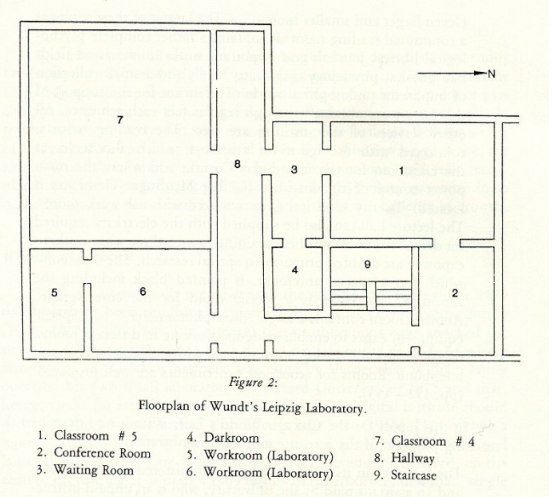 3.2. LEIPZIGEKO LABORATEGIAIrakasle pobreentzat eraikitako eraikina, presoek eraikia.Solairu oso bat esperimentatzeko.1875ean, jangela zahar batean antolatu zuen laborategia.Gerora, 1879an, laborategia zabaldu zen eraikin osoa okupatzen.Urte hura hartzen da laborategiaren sorkuntza ofizialtzat.1883an, Leipzigeko Unibertsitateak bere gain hartu zuen Wundtek sortutako laborategia, izenaz aldatuz. Psikologia esperimentalaren Institutua izen berria jarri zioten.Ia 24.000 ikasle pasa ziren handik.1881ean Philosophische Studien (Ikerketa filosofikoak) izeneko aldizkaria plazaratu zen.Ibilbide filosofikoa amaitu eta gero, bueltatu zen Psikologia arlora.Sentimenduen ikerketari heldu zion, sentimenduei buruzko hiru dimentsiozko teoria proposatuz (Psikologiari buruzko bilduma, 1896).Sistema psikologiko hutsa:Alderdi nagusiak ziren borondatea eta kausalitate psikikoa (ez fisikoa). Neurofisiologiari buruz ez zen ezer aipatzen.Borondatea (aperzepzio selektiboa) eta horrek nola justifikatzen duen kausalitate psikikoa.Bere diszipuloak edo irakasleak izaten ziren esperimentua jasaten zutenak.HERRIEN PSIKOLOGIA (VÖLKERPSYCHOLOGY)Prozesu kolektiboak ezin ziren aztertu laborategian, beraz, metodologia deskriptiboa erabil behar zen (Zientzia sozialaren antzera) “ekoizpen kulturalak” ikerketzeko. Helburua: Gogamen kolektiboa edo Herriaren espiritua. Eta enpirikoki zer? Pentsamendu, sentimendu eta bizimodu konpartituak, talde sozial edo kolektibo handi batean gertatzen zirenak.Herriaren espiritua:Kontzientzia kolektiboa: taldekideen pentsamenduen bateratzea.Borondate kolektiboa: bide berean jarri borondate guztiak.Funtsean, omen zen sistema psikologiko komuna.Nola garatu? Hasieran komunikazio afektiboa (inkontzientea), erlaziopsikologikoak sortzen zuena (bizimodu sozial primitiboa).Garapen psikologikoari esker, komunikazio kontziente lortzen da non ideiaknagusitzen diren sentimenduen gainetik. Hala ere, azken hauek ez diradesagertzen, are gehiago, sistema psikologiko kolektiboan lokailu gisara arikodira.Zeintzuk dira gogamen kolektiboaren hiru sormen? Hizkuntza, mitoak eta usadiopopularrak.P.sinpleak: Iheskorrak, bat-batekoak.P.konplexuak: EgonkorrakHizkuntza, mitoak eta usadioak: Prozesu konplexu eta egonkorrak.Hizkuntza:Pertsonen arteko komunikaziorako tresnarik inportanteena da. Komunitate baten existentzia ziurtatzen du. Kolektibitate baten pentsamendu eta motibazioak konpartitzeko oso baliogarria.Bere sustraiak daude hasierako komunikazio emozional inkontzientean (primitiboa zena): adib. mina edo asebetetzea adierazi keinuen bitartez.Heziketa eta kulturaren ondorioz, keinuak nolabait desagertzen dira, edo ez dira erabiltzen horrenbertze. Hizkuntza fonetikoa nagusitzen da.Mitoak:Herri baten nahia eta beldurren bilduma (erkidean). Wundten ustez, fenomeno hau (apertzepzio pertsonifikatua) gure gogo-aldartea kanpoko objektuetan proiektatzearen ondorioz gertatzen zen.Lehenengo mitoak zetozen gurasoen heriotzatik, ondoren, jainkoen irudikapenetik, segidan, literaturan eta poesian agertzen ziren heroiak, amaitzeko, erlijio monoteisten dibinitateak.UsadioIndibidualak: Mitoekin erlazionatuta daude, antzinako kultu primitiboetatik datoz. Adib. Jainkoari egindako erreguteak, hileta-otoruntza, etab. Sozialak: Antolakuntza soziala (elikagaien prestakuntza, etxebizitzak eraiki, janzkerak, etab.). Hortaz, aliantza defentsiboak, elkarbizitzarako arauak, tribuen zatiketak, etab.GIZARTE PSIKOLOGIA (Psikologia Kulturala)Gizadiaren historia islatzen zen ibilbide kolektibo eta unibertsal batean, gizakiaren behar espiritual eta materialak asetzen zituena.Lau aro nagusitzen dira: Herri primitiboakTotemismoaEstatu eta Erlijio nazionalakGizadia.Herri primitiboak:Ez dago arraza zehatz baten ezaugarririk edo jatorririk, gogamen kolektiboadefinitzen da gizakien ezaugarri indibidualen bidez.Totemismoa: Gizakiek animali batzuk bihurtzen dute animali sakratu. Objektu sakratua izanik, bere haragia jateari tabuizatu egiten zaio, debekatzen da bere kontsumoa. Kultueta kontzentrazio horren inguruan sortuko dira tribuak, klanak etafamiliak.Lehen antolakuntza soziala→KulturaEstatu eta Erlijio nazionalak:Talde sozial ezberdinen arteko lehia eta borrokak eragiten du lider karismatiko batagertzea. Gerrako heroiak, hain zuzen ere. Haiekin batera, estatu eta erlijionazionalak agertuko dira, zeruari animaliei baino gehiago begira.Gizadia:Erlijio unibertsalen (judaismoa, kristautasuna, mahometismoa) sorkuntzarekinbatera, liderren opresio eta tirania, mantso-mantso, ahulduko dira, zuzenbideaeta justizia agertuz.Zer aztertu ? Funtsean, prozesu sinpleak eta iraupen txikiko prozesuak.Prozedura esperimentalari dagokionez, Wundtek (1911) proposatzen dizkigu lau arau hauek:1.- Sorpresaz ez hartzeko, subjektuak estimulua noiz hasiko den jakin behar du.2.- Estimulua agertzen denean, subjektuak arreta handiz jokatu behar du.3.- Esperientzia hau zenbait aldiz errepikatu behar da akatsak eta hutsuneak kontrolatzeko.4.- Millen Logikari buruzko tratatuan (1843) agertzen zen bezala, baldintza esperimentalak aldiro eta sistematikoki aldatu behar dira, estimuluez aldatuz, ordezkatuz edo eraldatuzSentsazioak aztertzeko 3 dimentsio:Sentimenduak aldiz atsegin eta desatseginen artean.Mota (zentzumena)IntentsitateaNolakotasunaTentsioa, lasaitasuna, erlaxazioa, 